CZWARTEK 23.04.2020rKlasa IIIOET1. Wytnij wyrazy, z rozsypanki ułóż i wklej do zeszytu następujące zdania:DZISIAJ JEST CZWARTEK22 KWIECIEŃ- DZIEŃ ZIEMIJEST      CZWARTEK       DZISIAJ22   KWIECIEŃ –    DZIEŃ    ZIEMIWyjrzyj przez okno i sprawdź jaką mamy dzisiaj pogodę, a następnie wytnij symbol opisujący obecną pogodę. Jeśli nie możesz wyciąć i przykleić to narysuj symbol w zeszycie.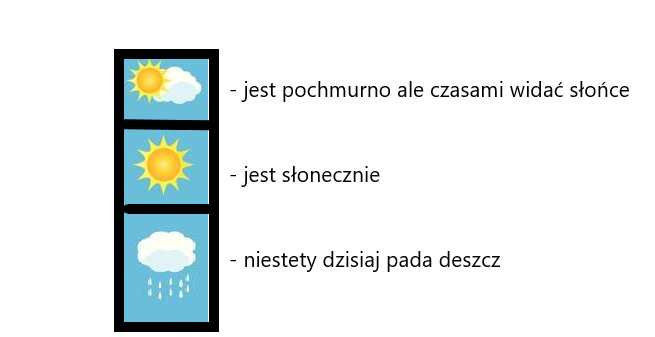 2. Wykonaj dodawanie :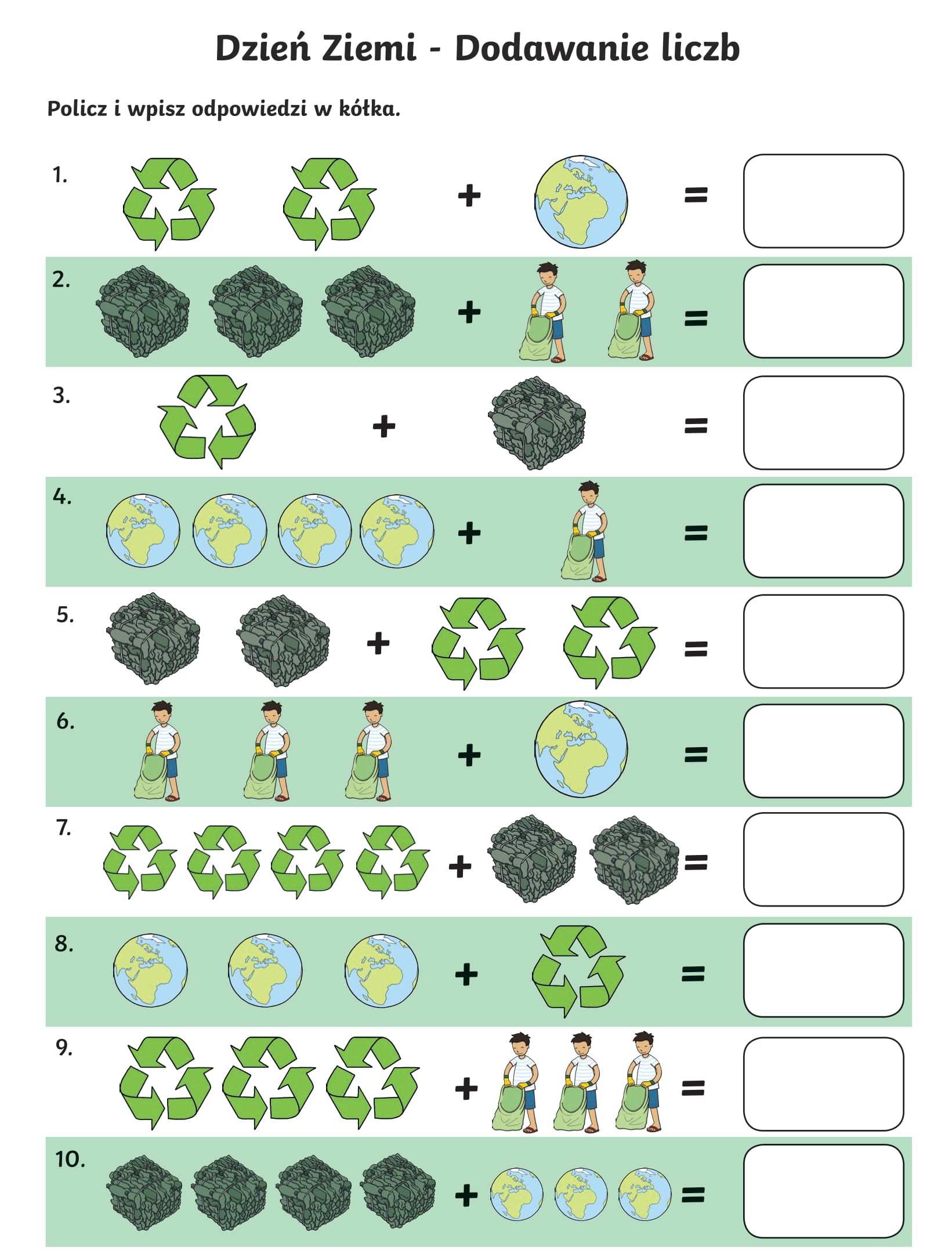 3. Spróbuj nazwać a następnie posegregować śmieci łącząc je z odpowiednim pojemnikiem.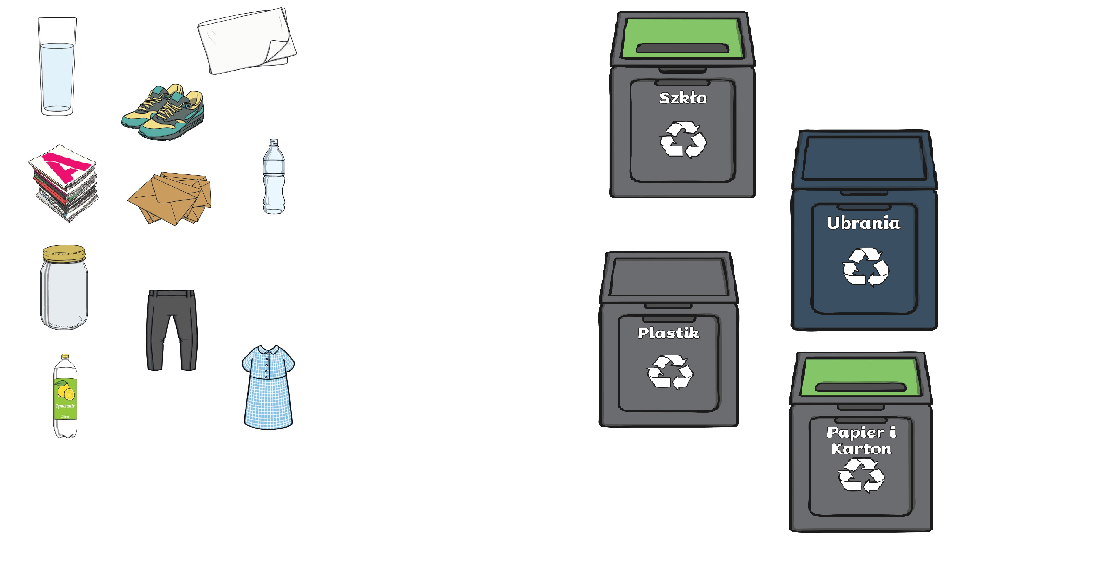 *https://www.twinkl.pl/